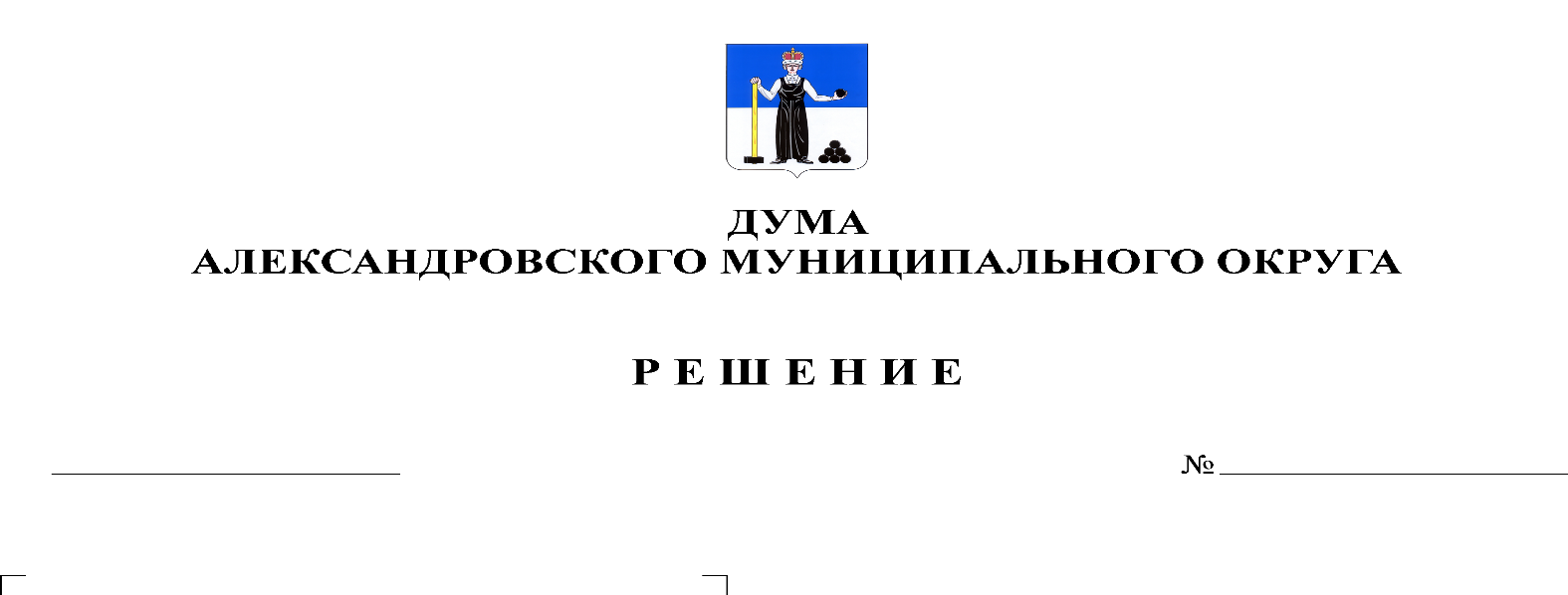 В соответствии с законом Пермского края от 9 декабря 2009 г. № 546-ПК «О пенсии за выслугу лет лицами, замещавшим государственные должности Пермской области, Коми-Пермяцкого автономного округа, Пермского края и муниципальные должности в муниципальных образованиях Пермской области, Коми-Пермяцкого автономного округа, Пермского края», руководствуясь Уставом Александровского муниципального округа, Дума Александровского муниципального округарешает:1. Принять Положение о пенсии за выслугу лет лицам, замещавшим муниципальные должности Александровского муниципального округа, согласно Приложению к настоящему решению.2. Опубликовать настоящее решение в газете «Боевой путь» и в сетевом издании официальный сайт Александровского муниципального округа Пермского края («www.aleksraion.ru»). 3. Настоящее решение вступает в силу со дня его официального опубликования.Председатель ДумыАлександровского муниципального округа		   	          Л.Н. БелецкаяГлава муниципального округа-глава администрации Александровского муниципального округа                                         О.Э. Лаврова